Programa Residencial de Eficiencia Energética	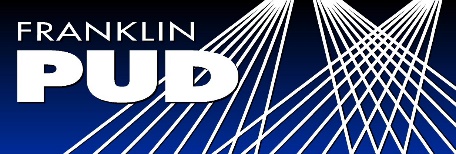 Aplicación de ReembolsoPrograma 2022-2023Envié su aplicación electrónicamente a: energyservices@franklinpud.comVigente hasta que no haya fondos disponibles Complete esta aplicaciónAgregue una copia de su recibo (que incluya su nombre, domicilio, marca, modelo de electrodoméstico y fecha de compra)Entregue documentos dentro de los primeros 60 días de la fecha de compra: Franklin PUD, P.O. Box 2407, Pasco, WA 99302 o vía correo electrónico energyservices@franklinpud.comRevised 1.14.2022	Page 1 of 1Nombre de Aplicante (nombre y apellido)Nombre de Aplicante (nombre y apellido)Nombre de Aplicante (nombre y apellido)Nombre de Aplicante (nombre y apellido)Nombre de Aplicante (nombre y apellido)Número de cuenta Franklin PUDNúmero de cuenta Franklin PUDNúmero de cuenta Franklin PUDNúmero de cuenta Franklin PUDNúmero de TeléfonoNúmero de TeléfonoNúmero de TeléfonoNúmero de TeléfonoNúmero de TeléfonoFecha de CompraFecha de CompraFecha de CompraFecha de CompraDomicilio (donde fue instalado)Domicilio (donde fue instalado)Domicilio (donde fue instalado)CuidadCuidadCódigo PostalCódigo PostalDomicilio PostalDomicilio PostalDomicilio PostalCuidadCuidadCódigo PostalCódigo PostalInformación de ElectrodomésticoInformación de ElectrodomésticoInformación de ElectrodomésticoInformación de ElectrodomésticoInformación de ElectrodomésticoInformación de ElectrodomésticoInformación de ElectrodomésticoInformación de ElectrodomésticoInformación de ElectrodomésticoTipo:Nivel:Rebolso:Tipo de Calefaccion:Tipo de Calefaccion:Fabricante:Modelo #:Modelo #:No Ref:(solamente para uso de FPUD)Energy Star LavadoraN/A$25      Electric       Electric Energy Star SecadoraN/A$50      Electric       Electric *Franklin PUD define los espacios con calefacción y sin calefacción como aquellas áreas de su hogar que son o no servidas por el sistema de calefacción primaria de su hogar. Por ejemplo, un garaje o un sótano sin terminar podrían ser un espacio sin calefacción.**Los reembolsos se aplicarán a su cuenta eléctrica de Franklin PUD. Pueden aplicarse excepciones.Al firmar a continuación, certifico que toda la información es verdadera y correcta y la instalación cumple con todos los requisitos definíos en este formulario. Atestiguo que no he solicitado o recibido previamente un reembolso por el electrodoméstico mencionado en esta forma. Reconozco que el programa de reembolse de Franklin PUD puede estar sujeto a cambios y disponibilidad de fondos.Firma de Aplicante_____________________________________________________________	Fecha___________________________*Franklin PUD define los espacios con calefacción y sin calefacción como aquellas áreas de su hogar que son o no servidas por el sistema de calefacción primaria de su hogar. Por ejemplo, un garaje o un sótano sin terminar podrían ser un espacio sin calefacción.**Los reembolsos se aplicarán a su cuenta eléctrica de Franklin PUD. Pueden aplicarse excepciones.Al firmar a continuación, certifico que toda la información es verdadera y correcta y la instalación cumple con todos los requisitos definíos en este formulario. Atestiguo que no he solicitado o recibido previamente un reembolso por el electrodoméstico mencionado en esta forma. Reconozco que el programa de reembolse de Franklin PUD puede estar sujeto a cambios y disponibilidad de fondos.Firma de Aplicante_____________________________________________________________	Fecha___________________________*Franklin PUD define los espacios con calefacción y sin calefacción como aquellas áreas de su hogar que son o no servidas por el sistema de calefacción primaria de su hogar. Por ejemplo, un garaje o un sótano sin terminar podrían ser un espacio sin calefacción.**Los reembolsos se aplicarán a su cuenta eléctrica de Franklin PUD. Pueden aplicarse excepciones.Al firmar a continuación, certifico que toda la información es verdadera y correcta y la instalación cumple con todos los requisitos definíos en este formulario. Atestiguo que no he solicitado o recibido previamente un reembolso por el electrodoméstico mencionado en esta forma. Reconozco que el programa de reembolse de Franklin PUD puede estar sujeto a cambios y disponibilidad de fondos.Firma de Aplicante_____________________________________________________________	Fecha___________________________*Franklin PUD define los espacios con calefacción y sin calefacción como aquellas áreas de su hogar que son o no servidas por el sistema de calefacción primaria de su hogar. Por ejemplo, un garaje o un sótano sin terminar podrían ser un espacio sin calefacción.**Los reembolsos se aplicarán a su cuenta eléctrica de Franklin PUD. Pueden aplicarse excepciones.Al firmar a continuación, certifico que toda la información es verdadera y correcta y la instalación cumple con todos los requisitos definíos en este formulario. Atestiguo que no he solicitado o recibido previamente un reembolso por el electrodoméstico mencionado en esta forma. Reconozco que el programa de reembolse de Franklin PUD puede estar sujeto a cambios y disponibilidad de fondos.Firma de Aplicante_____________________________________________________________	Fecha___________________________*Franklin PUD define los espacios con calefacción y sin calefacción como aquellas áreas de su hogar que son o no servidas por el sistema de calefacción primaria de su hogar. Por ejemplo, un garaje o un sótano sin terminar podrían ser un espacio sin calefacción.**Los reembolsos se aplicarán a su cuenta eléctrica de Franklin PUD. Pueden aplicarse excepciones.Al firmar a continuación, certifico que toda la información es verdadera y correcta y la instalación cumple con todos los requisitos definíos en este formulario. Atestiguo que no he solicitado o recibido previamente un reembolso por el electrodoméstico mencionado en esta forma. Reconozco que el programa de reembolse de Franklin PUD puede estar sujeto a cambios y disponibilidad de fondos.Firma de Aplicante_____________________________________________________________	Fecha___________________________*Franklin PUD define los espacios con calefacción y sin calefacción como aquellas áreas de su hogar que son o no servidas por el sistema de calefacción primaria de su hogar. Por ejemplo, un garaje o un sótano sin terminar podrían ser un espacio sin calefacción.**Los reembolsos se aplicarán a su cuenta eléctrica de Franklin PUD. Pueden aplicarse excepciones.Al firmar a continuación, certifico que toda la información es verdadera y correcta y la instalación cumple con todos los requisitos definíos en este formulario. Atestiguo que no he solicitado o recibido previamente un reembolso por el electrodoméstico mencionado en esta forma. Reconozco que el programa de reembolse de Franklin PUD puede estar sujeto a cambios y disponibilidad de fondos.Firma de Aplicante_____________________________________________________________	Fecha___________________________*Franklin PUD define los espacios con calefacción y sin calefacción como aquellas áreas de su hogar que son o no servidas por el sistema de calefacción primaria de su hogar. Por ejemplo, un garaje o un sótano sin terminar podrían ser un espacio sin calefacción.**Los reembolsos se aplicarán a su cuenta eléctrica de Franklin PUD. Pueden aplicarse excepciones.Al firmar a continuación, certifico que toda la información es verdadera y correcta y la instalación cumple con todos los requisitos definíos en este formulario. Atestiguo que no he solicitado o recibido previamente un reembolso por el electrodoméstico mencionado en esta forma. Reconozco que el programa de reembolse de Franklin PUD puede estar sujeto a cambios y disponibilidad de fondos.Firma de Aplicante_____________________________________________________________	Fecha___________________________*Franklin PUD define los espacios con calefacción y sin calefacción como aquellas áreas de su hogar que son o no servidas por el sistema de calefacción primaria de su hogar. Por ejemplo, un garaje o un sótano sin terminar podrían ser un espacio sin calefacción.**Los reembolsos se aplicarán a su cuenta eléctrica de Franklin PUD. Pueden aplicarse excepciones.Al firmar a continuación, certifico que toda la información es verdadera y correcta y la instalación cumple con todos los requisitos definíos en este formulario. Atestiguo que no he solicitado o recibido previamente un reembolso por el electrodoméstico mencionado en esta forma. Reconozco que el programa de reembolse de Franklin PUD puede estar sujeto a cambios y disponibilidad de fondos.Firma de Aplicante_____________________________________________________________	Fecha___________________________*Franklin PUD define los espacios con calefacción y sin calefacción como aquellas áreas de su hogar que son o no servidas por el sistema de calefacción primaria de su hogar. Por ejemplo, un garaje o un sótano sin terminar podrían ser un espacio sin calefacción.**Los reembolsos se aplicarán a su cuenta eléctrica de Franklin PUD. Pueden aplicarse excepciones.Al firmar a continuación, certifico que toda la información es verdadera y correcta y la instalación cumple con todos los requisitos definíos en este formulario. Atestiguo que no he solicitado o recibido previamente un reembolso por el electrodoméstico mencionado en esta forma. Reconozco que el programa de reembolse de Franklin PUD puede estar sujeto a cambios y disponibilidad de fondos.Firma de Aplicante_____________________________________________________________	Fecha___________________________FOR FRANKLIN PUD USE ONLYFOR FRANKLIN PUD USE ONLYFOR FRANKLIN PUD USE ONLYFOR FRANKLIN PUD USE ONLYFOR FRANKLIN PUD USE ONLYFOR FRANKLIN PUD USE ONLYFOR FRANKLIN PUD USE ONLYFOR FRANKLIN PUD USE ONLYFOR FRANKLIN PUD USE ONLYAccount #:Account #:FPUD CARD #FPUD CARD #Rebate Amount:Rebate Amount:Rebate Amount:Check No. & Date:Check No. & Date: